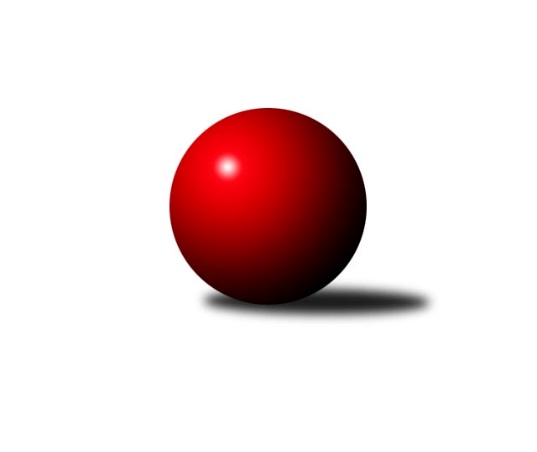 Č.6Ročník 2022/2023	29.4.2024 Krajský přebor KV 2022/2023Statistika 6. kolaTabulka družstev:		družstvo	záp	výh	rem	proh	skore	sety	průměr	body	plné	dorážka	chyby	1.	Kuželky Aš B	6	6	0	0	83 : 13 	(34.0 : 12.0)	2571	12	1759	812	31.7	2.	Sokol Teplá	6	4	0	2	56 : 40 	(43.0 : 29.0)	2420	8	1700	720	47.2	3.	TJ Lomnice E	5	3	1	1	49 : 31 	(32.0 : 28.0)	2384	7	1696	688	56.2	4.	TJ Lomnice C	5	3	1	1	48 : 32 	(18.5 : 19.5)	2458	7	1708	750	55.8	5.	Loko Cheb C	5	3	0	2	43 : 37 	(22.0 : 28.0)	2406	6	1732	674	55.4	6.	TJ Šabina	6	2	1	3	44 : 52 	(29.0 : 29.0)	2401	5	1701	700	47.2	7.	Kuželky Aš C	6	1	2	3	37 : 59 	(19.5 : 22.5)	2440	4	1715	725	52.3	8.	KK Karlovy Vary	5	1	1	3	30 : 50 	(15.5 : 28.5)	2442	3	1711	731	49.2	9.	TJ Lomnice D	5	1	1	3	30 : 50 	(24.5 : 35.5)	2393	3	1698	694	53.2	10.	Slovan K.Vary C	6	1	1	4	31 : 65 	(25.0 : 27.0)	2372	3	1679	692	53.8	11.	TJ Jáchymov B	5	1	0	4	29 : 51 	(25.0 : 29.0)	2297	2	1634	662	66.6Tabulka doma:		družstvo	záp	výh	rem	proh	skore	sety	průměr	body	maximum	minimum	1.	Kuželky Aš B	3	3	0	0	44 : 4 	(23.0 : 7.0)	2654	6	2680	2627	2.	Sokol Teplá	3	3	0	0	40 : 8 	(27.0 : 9.0)	2516	6	2564	2465	3.	Loko Cheb C	3	3	0	0	38 : 10 	(20.0 : 16.0)	2536	6	2567	2489	4.	TJ Lomnice E	4	3	0	1	41 : 23 	(25.0 : 23.0)	2378	6	2464	2328	5.	TJ Lomnice C	3	2	1	0	32 : 16 	(14.5 : 9.5)	2359	5	2412	2298	6.	TJ Šabina	2	2	0	0	26 : 6 	(14.0 : 6.0)	2457	4	2494	2420	7.	TJ Lomnice D	2	1	1	0	20 : 12 	(11.0 : 13.0)	2352	3	2356	2347	8.	Kuželky Aš C	3	1	1	1	23 : 25 	(4.0 : 2.0)	2585	3	2617	2568	9.	KK Karlovy Vary	2	1	0	1	16 : 16 	(9.5 : 14.5)	2430	2	2439	2420	10.	TJ Jáchymov B	2	1	0	1	16 : 16 	(13.0 : 11.0)	2351	2	2352	2350	11.	Slovan K.Vary C	3	0	1	2	15 : 33 	(10.0 : 6.0)	2361	1	2495	2187Tabulka venku:		družstvo	záp	výh	rem	proh	skore	sety	průměr	body	maximum	minimum	1.	Kuželky Aš B	3	3	0	0	39 : 9 	(11.0 : 5.0)	2576	6	2677	2520	2.	TJ Lomnice C	2	1	0	1	16 : 16 	(4.0 : 10.0)	2507	2	2543	2471	3.	Slovan K.Vary C	3	1	0	2	16 : 32 	(15.0 : 21.0)	2397	2	2491	2238	4.	Sokol Teplá	3	1	0	2	16 : 32 	(16.0 : 20.0)	2372	2	2505	2287	5.	TJ Lomnice E	1	0	1	0	8 : 8 	(7.0 : 5.0)	2405	1	2405	2405	6.	KK Karlovy Vary	3	0	1	2	14 : 34 	(6.0 : 14.0)	2448	1	2594	2345	7.	Kuželky Aš C	3	0	1	2	14 : 34 	(15.5 : 20.5)	2367	1	2434	2260	8.	TJ Šabina	4	0	1	3	18 : 46 	(15.0 : 23.0)	2382	1	2416	2352	9.	Loko Cheb C	2	0	0	2	5 : 27 	(2.0 : 12.0)	2341	0	2406	2276	10.	TJ Jáchymov B	3	0	0	3	13 : 35 	(12.0 : 18.0)	2269	0	2283	2263	11.	TJ Lomnice D	3	0	0	3	10 : 38 	(13.5 : 22.5)	2413	0	2444	2382Tabulka podzimní části:		družstvo	záp	výh	rem	proh	skore	sety	průměr	body	doma	venku	1.	Kuželky Aš B	6	6	0	0	83 : 13 	(34.0 : 12.0)	2571	12 	3 	0 	0 	3 	0 	0	2.	Sokol Teplá	6	4	0	2	56 : 40 	(43.0 : 29.0)	2420	8 	3 	0 	0 	1 	0 	2	3.	TJ Lomnice E	5	3	1	1	49 : 31 	(32.0 : 28.0)	2384	7 	3 	0 	1 	0 	1 	0	4.	TJ Lomnice C	5	3	1	1	48 : 32 	(18.5 : 19.5)	2458	7 	2 	1 	0 	1 	0 	1	5.	Loko Cheb C	5	3	0	2	43 : 37 	(22.0 : 28.0)	2406	6 	3 	0 	0 	0 	0 	2	6.	TJ Šabina	6	2	1	3	44 : 52 	(29.0 : 29.0)	2401	5 	2 	0 	0 	0 	1 	3	7.	Kuželky Aš C	6	1	2	3	37 : 59 	(19.5 : 22.5)	2440	4 	1 	1 	1 	0 	1 	2	8.	KK Karlovy Vary	5	1	1	3	30 : 50 	(15.5 : 28.5)	2442	3 	1 	0 	1 	0 	1 	2	9.	TJ Lomnice D	5	1	1	3	30 : 50 	(24.5 : 35.5)	2393	3 	1 	1 	0 	0 	0 	3	10.	Slovan K.Vary C	6	1	1	4	31 : 65 	(25.0 : 27.0)	2372	3 	0 	1 	2 	1 	0 	2	11.	TJ Jáchymov B	5	1	0	4	29 : 51 	(25.0 : 29.0)	2297	2 	1 	0 	1 	0 	0 	3Tabulka jarní části:		družstvo	záp	výh	rem	proh	skore	sety	průměr	body	doma	venku	1.	Kuželky Aš C	0	0	0	0	0 : 0 	(0.0 : 0.0)	0	0 	0 	0 	0 	0 	0 	0 	2.	TJ Lomnice E	0	0	0	0	0 : 0 	(0.0 : 0.0)	0	0 	0 	0 	0 	0 	0 	0 	3.	KK Karlovy Vary	0	0	0	0	0 : 0 	(0.0 : 0.0)	0	0 	0 	0 	0 	0 	0 	0 	4.	Slovan K.Vary C	0	0	0	0	0 : 0 	(0.0 : 0.0)	0	0 	0 	0 	0 	0 	0 	0 	5.	Loko Cheb C	0	0	0	0	0 : 0 	(0.0 : 0.0)	0	0 	0 	0 	0 	0 	0 	0 	6.	TJ Jáchymov B	0	0	0	0	0 : 0 	(0.0 : 0.0)	0	0 	0 	0 	0 	0 	0 	0 	7.	TJ Lomnice C	0	0	0	0	0 : 0 	(0.0 : 0.0)	0	0 	0 	0 	0 	0 	0 	0 	8.	Kuželky Aš B	0	0	0	0	0 : 0 	(0.0 : 0.0)	0	0 	0 	0 	0 	0 	0 	0 	9.	TJ Lomnice D	0	0	0	0	0 : 0 	(0.0 : 0.0)	0	0 	0 	0 	0 	0 	0 	0 	10.	TJ Šabina	0	0	0	0	0 : 0 	(0.0 : 0.0)	0	0 	0 	0 	0 	0 	0 	0 	11.	Sokol Teplá	0	0	0	0	0 : 0 	(0.0 : 0.0)	0	0 	0 	0 	0 	0 	0 	0 Zisk bodů pro družstvo:		jméno hráče	družstvo	body	zápasy	v %	dílčí body	sety	v %	1.	Ivona Mašková 	Kuželky Aš C 	10	/	6	(83%)		/		(%)	2.	Jiří Nováček 	Loko Cheb C 	9	/	5	(90%)		/		(%)	3.	Vladislav Urban 	Kuželky Aš B 	9	/	5	(90%)		/		(%)	4.	Jan Horák 	Sokol Teplá 	8	/	4	(100%)		/		(%)	5.	Dagmar Jedličková 	Kuželky Aš B 	8	/	4	(100%)		/		(%)	6.	Lukáš Kožíšek 	TJ Lomnice E 	8	/	5	(80%)		/		(%)	7.	Jaroslav Bulant 	Kuželky Aš B 	8	/	5	(80%)		/		(%)	8.	Martin Hurta 	Kuželky Aš C 	8	/	5	(80%)		/		(%)	9.	Jiří Velek 	Sokol Teplá 	8	/	6	(67%)		/		(%)	10.	Miroslav Pešťák 	Sokol Teplá 	8	/	6	(67%)		/		(%)	11.	Petr Tauber 	Sokol Teplá 	8	/	6	(67%)		/		(%)	12.	Jiří Beneš ml.	TJ Šabina  	8	/	6	(67%)		/		(%)	13.	Václav Pilař 	Kuželky Aš B 	6	/	3	(100%)		/		(%)	14.	Petra Prouzová 	TJ Lomnice E 	6	/	4	(75%)		/		(%)	15.	Josef Veverka 	TJ Lomnice D 	6	/	4	(75%)		/		(%)	16.	Jiří Šeda 	TJ Jáchymov B 	6	/	4	(75%)		/		(%)	17.	Eva Nováčková 	Loko Cheb C 	6	/	4	(75%)		/		(%)	18.	Martina Pospíšilová 	Kuželky Aš B 	6	/	4	(75%)		/		(%)	19.	Hanuš Slavík 	TJ Lomnice D 	6	/	4	(75%)		/		(%)	20.	Lubomír Hromada 	TJ Lomnice C 	6	/	4	(75%)		/		(%)	21.	Tomáš Seidl 	TJ Šabina  	6	/	4	(75%)		/		(%)	22.	Jiří Flejšar 	TJ Lomnice C 	6	/	5	(60%)		/		(%)	23.	Luděk Stríž 	Slovan K.Vary C 	6	/	5	(60%)		/		(%)	24.	Lubomír Martinek 	KK Karlovy Vary 	6	/	5	(60%)		/		(%)	25.	Miroslav Handšuh 	Slovan K.Vary C 	6	/	5	(60%)		/		(%)	26.	Jana Hamrová 	Loko Cheb C 	6	/	5	(60%)		/		(%)	27.	Xenie Sekáčová 	TJ Lomnice C 	6	/	5	(60%)		/		(%)	28.	Petr Sacher 	TJ Lomnice C 	6	/	5	(60%)		/		(%)	29.	Václav Zeman 	KK Karlovy Vary 	6	/	5	(60%)		/		(%)	30.	Luboš Axamský 	Sokol Teplá 	6	/	6	(50%)		/		(%)	31.	Jaromír Černý 	TJ Šabina  	6	/	6	(50%)		/		(%)	32.	Soňa Šimáčková 	TJ Lomnice E 	5	/	5	(50%)		/		(%)	33.	Ladislav Litvák 	TJ Lomnice E 	4	/	2	(100%)		/		(%)	34.	Štefan Mrenica 	TJ Jáchymov B 	4	/	3	(67%)		/		(%)	35.	Ladislav Martínek 	TJ Jáchymov B 	4	/	3	(67%)		/		(%)	36.	Albert Kupčík 	TJ Lomnice D 	4	/	3	(67%)		/		(%)	37.	Jaroslav Solín 	Kuželky Aš B 	4	/	3	(67%)		/		(%)	38.	Luděk Kratochvíl 	Kuželky Aš B 	4	/	3	(67%)		/		(%)	39.	Andrea Ječmenová 	TJ Lomnice E 	4	/	3	(67%)		/		(%)	40.	Martin Bezouška 	TJ Jáchymov B 	4	/	3	(67%)		/		(%)	41.	Helena Pollnerová 	TJ Lomnice D 	4	/	4	(50%)		/		(%)	42.	Klára Egererová 	TJ Lomnice E 	4	/	4	(50%)		/		(%)	43.	Jiří Šafr 	Slovan K.Vary C 	4	/	4	(50%)		/		(%)	44.	Jan Pollner 	TJ Lomnice D 	4	/	4	(50%)		/		(%)	45.	Martina Sobotková 	Slovan K.Vary C 	4	/	4	(50%)		/		(%)	46.	Daniel Hussar 	Loko Cheb C 	4	/	4	(50%)		/		(%)	47.	Marek Zvěřina 	TJ Šabina  	4	/	5	(40%)		/		(%)	48.	Vlastimil Čegan 	TJ Jáchymov B 	4	/	5	(40%)		/		(%)	49.	Eduard Seidl 	TJ Šabina  	4	/	5	(40%)		/		(%)	50.	Vítězslav Vodehnal 	KK Karlovy Vary 	4	/	5	(40%)		/		(%)	51.	Petr Lidmila 	TJ Lomnice C 	4	/	5	(40%)		/		(%)	52.	Jiří Bláha 	Kuželky Aš C 	4	/	6	(33%)		/		(%)	53.	Vladimír Veselý ml.	Kuželky Aš C 	3	/	3	(50%)		/		(%)	54.	Stanislav Květoň 	TJ Šabina  	2	/	1	(100%)		/		(%)	55.	Ludvík Maňák 	TJ Lomnice D 	2	/	1	(100%)		/		(%)	56.	Libor Kupka 	KK Karlovy Vary 	2	/	1	(100%)		/		(%)	57.	Hana Makarová 	TJ Jáchymov B 	2	/	2	(50%)		/		(%)	58.	Lukáš Zeman 	Slovan K.Vary C 	2	/	2	(50%)		/		(%)	59.	Dominik Kopčík 	Kuželky Aš C 	2	/	2	(50%)		/		(%)	60.	Libuše Korbelová 	TJ Lomnice C 	2	/	2	(50%)		/		(%)	61.	Ivan Rambousek 	Loko Cheb C 	2	/	2	(50%)		/		(%)	62.	František Seidl 	TJ Šabina  	2	/	3	(33%)		/		(%)	63.	Václav Veselý 	Kuželky Aš B 	2	/	3	(33%)		/		(%)	64.	Miroslava Boková 	Sokol Teplá 	2	/	3	(33%)		/		(%)	65.	Jiří Hojsák 	KK Karlovy Vary 	2	/	3	(33%)		/		(%)	66.	Iva Knesplová Koubková 	TJ Lomnice E 	2	/	4	(25%)		/		(%)	67.	Pavlína Stašová 	Slovan K.Vary C 	2	/	4	(25%)		/		(%)	68.	Petr Janda 	TJ Lomnice C 	2	/	4	(25%)		/		(%)	69.	Petr Čolák 	KK Karlovy Vary 	2	/	4	(25%)		/		(%)	70.	Vladimír Krýsl 	Loko Cheb C 	2	/	4	(25%)		/		(%)	71.	Václav Mašek 	Kuželky Aš C 	2	/	5	(20%)		/		(%)	72.	Jiří Čížek 	Loko Cheb C 	2	/	5	(20%)		/		(%)	73.	Ota Laudát 	Kuželky Aš C 	2	/	5	(20%)		/		(%)	74.	Jaroslava Chlupová 	Slovan K.Vary C 	2	/	5	(20%)		/		(%)	75.	Ivana Nová 	TJ Jáchymov B 	1	/	3	(17%)		/		(%)	76.	Kateřina Hlaváčová 	Slovan K.Vary C 	1	/	4	(13%)		/		(%)	77.	Jiří Vácha 	Loko Cheb C 	0	/	1	(0%)		/		(%)	78.	Václav Hlaváč ml.	Slovan K.Vary C 	0	/	1	(0%)		/		(%)	79.	Luboš Kožíšek 	TJ Lomnice E 	0	/	1	(0%)		/		(%)	80.	Jan Ritschel 	TJ Lomnice E 	0	/	1	(0%)		/		(%)	81.	Roman Bláha 	TJ Šabina  	0	/	1	(0%)		/		(%)	82.	Michaela Pešková 	TJ Šabina  	0	/	1	(0%)		/		(%)	83.	Jana Lukášková 	Sokol Teplá 	0	/	1	(0%)		/		(%)	84.	Josef Bílek 	Sokol Teplá 	0	/	2	(0%)		/		(%)	85.	Blanka Martinková 	KK Karlovy Vary 	0	/	2	(0%)		/		(%)	86.	Rostislav Milota 	Sokol Teplá 	0	/	2	(0%)		/		(%)	87.	František Živný 	TJ Jáchymov B 	0	/	3	(0%)		/		(%)	88.	Jitka Laudátová 	Kuželky Aš C 	0	/	3	(0%)		/		(%)	89.	Josef Zvěřina 	TJ Lomnice D 	0	/	3	(0%)		/		(%)	90.	Josef Ženíšek 	KK Karlovy Vary 	0	/	3	(0%)		/		(%)	91.	Gerhardt Brandl 	TJ Šabina  	0	/	4	(0%)		/		(%)	92.	Jaroslav Stulík 	TJ Jáchymov B 	0	/	4	(0%)		/		(%)Průměry na kuželnách:		kuželna	průměr	plné	dorážka	chyby	výkon na hráče	1.	Kuželky Aš, 1-4	2559	1782	777	49.4	(426.6)	2.	Lokomotiva Cheb, 1-2	2502	1755	747	51.5	(417.1)	3.	Sokol Teplá, 1-4	2450	1703	746	41.2	(408.3)	4.	Karlovy Vary, 1-4	2426	1710	716	50.4	(404.4)	5.	Jáchymov, 1-2	2367	1644	723	48.5	(394.6)	6.	TJ Šabina, 1-2	2363	1698	664	57.0	(393.9)	7.	Lomnice, 1-4	2353	1673	679	61.1	(392.2)Nejlepší výkony na kuželnách:Kuželky Aš, 1-4Kuželky Aš B	2680	3. kolo	Petr Čolák 	KK Karlovy Vary	497	2. koloKuželky Aš B	2677	4. kolo	Martina Pospíšilová 	Kuželky Aš B	488	4. koloKuželky Aš B	2627	6. kolo	Jaroslav Bulant 	Kuželky Aš B	486	6. koloKuželky Aš C	2617	4. kolo	Ivona Mašková 	Kuželky Aš C	479	5. koloKK Karlovy Vary	2594	2. kolo	Vladislav Urban 	Kuželky Aš B	474	3. koloKuželky Aš C	2571	2. kolo	Martin Hurta 	Kuželky Aš C	462	2. koloKuželky Aš C	2568	5. kolo	Václav Pilař 	Kuželky Aš B	461	4. koloKK Karlovy Vary	2509	6. kolo	Jaroslav Bulant 	Kuželky Aš B	461	3. koloLoko Cheb C	2406	5. kolo	Martin Hurta 	Kuželky Aš C	460	4. koloSokol Teplá	2348	3. kolo	Ivona Mašková 	Kuželky Aš C	458	4. koloLokomotiva Cheb, 1-2Loko Cheb C	2567	1. kolo	Jiří Nováček 	Loko Cheb C	480	1. koloLoko Cheb C	2552	4. kolo	Jiří Flejšar 	TJ Lomnice C	470	4. koloSlovan K.Vary C	2491	1. kolo	Ivan Rambousek 	Loko Cheb C	463	6. koloLoko Cheb C	2489	6. kolo	Luděk Stríž 	Slovan K.Vary C	455	1. koloTJ Lomnice C	2471	4. kolo	Albert Kupčík 	TJ Lomnice D	453	6. koloTJ Lomnice D	2444	6. kolo	Miroslav Handšuh 	Slovan K.Vary C	449	1. kolo		. kolo	Jiří Nováček 	Loko Cheb C	448	6. kolo		. kolo	Jiří Nováček 	Loko Cheb C	438	4. kolo		. kolo	Eva Nováčková 	Loko Cheb C	437	6. kolo		. kolo	Daniel Hussar 	Loko Cheb C	436	4. koloSokol Teplá, 1-4Sokol Teplá	2564	5. kolo	Miroslav Pešťák 	Sokol Teplá	463	1. koloSokol Teplá	2518	1. kolo	Miroslav Pešťák 	Sokol Teplá	450	4. koloSokol Teplá	2465	4. kolo	Petr Tauber 	Sokol Teplá	449	5. koloKuželky Aš C	2434	1. kolo	Miroslav Pešťák 	Sokol Teplá	444	5. koloTJ Šabina 	2374	4. kolo	Jan Horák 	Sokol Teplá	438	5. koloKK Karlovy Vary	2345	5. kolo	Vítězslav Vodehnal 	KK Karlovy Vary	438	5. kolo		. kolo	František Seidl 	TJ Šabina 	430	4. kolo		. kolo	Jiří Velek 	Sokol Teplá	430	5. kolo		. kolo	Petr Tauber 	Sokol Teplá	423	1. kolo		. kolo	Jiří Velek 	Sokol Teplá	422	1. koloKarlovy Vary, 1-4TJ Lomnice C	2543	2. kolo	Martina Sobotková 	Slovan K.Vary C	457	4. koloKuželky Aš B	2520	5. kolo	Lubomír Martinek 	KK Karlovy Vary	457	3. koloSlovan K.Vary C	2495	5. kolo	Lubomír Hromada 	TJ Lomnice C	454	2. koloSlovan K.Vary C	2462	4. kolo	Jaroslav Bulant 	Kuželky Aš B	452	5. koloKK Karlovy Vary	2439	3. kolo	Petr Lidmila 	TJ Lomnice C	447	2. koloKK Karlovy Vary	2420	4. kolo	Xenie Sekáčová 	TJ Lomnice C	444	2. koloTJ Šabina 	2416	6. kolo	Miroslav Handšuh 	Slovan K.Vary C	442	5. koloSlovan K.Vary C	2402	6. kolo	Miroslav Handšuh 	Slovan K.Vary C	441	2. koloTJ Lomnice D	2382	3. kolo	Josef Veverka 	TJ Lomnice D	438	3. koloSlovan K.Vary C	2187	2. kolo	Petr Čolák 	KK Karlovy Vary	438	4. koloJáchymov, 1-2Kuželky Aš B	2531	2. kolo	Štefan Mrenica 	TJ Jáchymov B	461	2. koloTJ Jáchymov B	2352	3. kolo	Martina Pospíšilová 	Kuželky Aš B	436	2. koloTJ Jáchymov B	2350	2. kolo	Jaroslav Bulant 	Kuželky Aš B	430	2. koloSlovan K.Vary C	2238	3. kolo	Jaroslav Solín 	Kuželky Aš B	429	2. kolo		. kolo	Václav Pilař 	Kuželky Aš B	423	2. kolo		. kolo	Ladislav Martínek 	TJ Jáchymov B	422	3. kolo		. kolo	Luděk Kratochvíl 	Kuželky Aš B	407	2. kolo		. kolo	Vladislav Urban 	Kuželky Aš B	406	2. kolo		. kolo	Lukáš Zeman 	Slovan K.Vary C	405	3. kolo		. kolo	Jiří Šeda 	TJ Jáchymov B	400	3. koloTJ Šabina, 1-2TJ Šabina 	2494	2. kolo	Jiří Nováček 	Loko Cheb C	460	2. koloTJ Šabina 	2420	5. kolo	Jiří Beneš ml.	TJ Šabina 	444	5. koloLoko Cheb C	2276	2. kolo	Eduard Seidl 	TJ Šabina 	436	5. koloTJ Jáchymov B	2263	5. kolo	Marek Zvěřina 	TJ Šabina 	429	2. kolo		. kolo	Jiří Beneš ml.	TJ Šabina 	428	2. kolo		. kolo	Jaromír Černý 	TJ Šabina 	423	5. kolo		. kolo	Stanislav Květoň 	TJ Šabina 	422	2. kolo		. kolo	Tomáš Seidl 	TJ Šabina 	417	5. kolo		. kolo	Eduard Seidl 	TJ Šabina 	411	2. kolo		. kolo	Jaromír Černý 	TJ Šabina 	404	2. koloLomnice, 1-4Sokol Teplá	2505	6. kolo	Soňa Šimáčková 	TJ Lomnice E	447	6. koloTJ Lomnice E	2464	6. kolo	Xenie Sekáčová 	TJ Lomnice C	443	3. koloTJ Lomnice C	2412	3. kolo	Ludvík Maňák 	TJ Lomnice D	442	2. koloTJ Lomnice E	2405	5. kolo	Martin Hurta 	Kuželky Aš C	439	6. koloTJ Lomnice E	2380	1. kolo	Tomáš Seidl 	TJ Šabina 	439	3. koloTJ Lomnice C	2367	6. kolo	Jiří Beneš ml.	TJ Šabina 	438	3. koloTJ Šabina 	2361	3. kolo	Miroslava Boková 	Sokol Teplá	437	6. koloTJ Lomnice D	2356	2. kolo	Jiří Velek 	Sokol Teplá	435	6. koloTJ Šabina 	2352	1. kolo	Lubomír Hromada 	TJ Lomnice C	429	6. koloTJ Lomnice D	2347	5. kolo	Luboš Axamský 	Sokol Teplá	428	6. koloČetnost výsledků:	8.0 : 8.0	4x	6.0 : 10.0	1x	5.0 : 11.0	1x	4.0 : 12.0	1x	2.0 : 14.0	3x	16.0 : 0.0	2x	14.0 : 2.0	6x	13.0 : 3.0	1x	12.0 : 4.0	9x	11.0 : 5.0	1x	10.0 : 6.0	1x